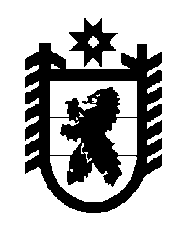 Российская Федерация Республика Карелия    УКАЗГЛАВЫ РЕСПУБЛИКИ КАРЕЛИЯО реализации на территории Республики Карелия требований 
к антитеррористической защищенности торговых 
объектов (территорий)В соответствии с пунктом 5 постановления Правительства Российской Федерации от 19 октября 2017 года № 1273 «Об утверждении требований к антитеррористической защищенности торговых объектов 
и формы паспорта безопасности торгового объекта (территории)» Правительство Республики Карелия постановляет:Определить Министерство экономического развития и промышленности Республики Карелия уполномоченным органом, ответственным за реализацию на территории Республики Карелия требований к антитеррористической защищенности торговых объектов 
(территорий), утвержденных постановлением Правительства Российской Федерации от 19 октября 2017 года № 1273 «Об утверждении требований 
к антитеррористической защищенности торговых объектов и формы паспорта безопасности торгового объекта (территории)».          Глава Республики Карелия                                                              А.О. Парфенчиковг. Петрозаводск15 ноября 2018 года № 81